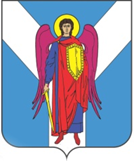 ДУМА ШПАКОВСКОГО МУНИЦИПАЛЬНОГО ОКРУГАСТАВРОПОЛЬСКОГО КРАЯ ПЕРВОГО СОЗЫВАПОСТАНОВЛЕНИЕ ПРЕДСЕДАТЕЛЯ14 сентября 2023 г.                            г. Михайловск                                            № 29О внесении изменения в Порядок рассмотрения заявления муниципального служащего, замещающего должность муниципальной службы в Думе Шпаковского муниципального округа Ставропольского края о получении разрешения на участие на безвозмездной основе в управлении некоммерческой организацией, утвержденный постановлением председателя Думы Шпаковского муниципального округа Ставропольского края от 24 июля 2023 г. № 26В соответствии с федеральными законами от 02 марта 2007 г. № 25-ФЗ «О муниципальной службе в Российской Федерации», от 14 марта 2022 г. № 60-ФЗ «О внесении изменений в отдельные законодательные акты Российской Федерации», Законом Ставропольского края от 24 декабря 2007 г. № 78-кз «Об отдельных вопросах муниципальной службы в Ставропольском крае», Уставом Шпаковского муниципального округа Ставропольского края ПОСТАНОВЛЯЮ:1. Внести в пункт 1 Порядка рассмотрения заявления муниципального служащего, замещающего должность муниципальной службы в Думе Шпаковского муниципального округа Ставропольского края о получении разрешения на участие на безвозмездной основе в управлении некоммерческой организацией изменение, исключив слова «аппарате избирательной комиссии,».2. Настоящее постановление вступает в силу на следующий день после дня его официального опубликования.Председатель ДумыШпаковского муниципального округа Ставропольского края		                                                     С.В.Печкуров